How To Make Quick Pickles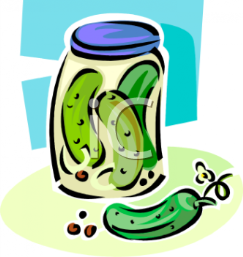 Makes 1 pint-sized jar (2 cups) What You NeedIngredients
1/2 pound fresh cucumber about 1  medium1 sprig fresh herbs (thyme, dill, or rosemary) *optional
1 teaspoon whole spices (black peppercorns, coriander, or mustard seeds) *optional
1/2 teaspoon dried herbs or ground spices *optional
1 cloves garlic (smashed or sliced) *optional
1/2 cup vinegar (such as white, apple cider, or rice) 
1/2 cup water
1/2 tablespoon kosher salt
1/2 tablespoon granulated sugar *optional
InstructionsPrepare the jars: Wash 1 wide-mouth pint jar, lid, and ring in warm soapy water and rinse well. Set aside to dry, or dry completely by hand.Prepare the vegetables: Wash and dry the cucumber. Peel and slice cucumber thinly. Peeling is optional.Add the flavorings: Add the herbs, spices, or garlic you are using into the jar.Add the vegetables: Add the cucumber into the jar, making sure there is at least a 1/2 inch of space from the rim of the jar to the tops of the vegetables. Pack them in as tightly as you can without smashing if you are using a smaller jar.Make the pickling liquid: Combine the vinegar, water, salt, and sugar (if using) in a small saucepan over high heat. Bring to a boil, stirring to dissolve the salt and sugar. Pour the brine over the vegetables, filling each jar to within 1/2 inch of the top. You might not use all the brine if you are using a small jar.  If you are using a larger jar you might have room to spare.Remove air bubbles: Gently tap the jars against the counter a few times to remove all the air bubbles. Top off with more pickling brine if necessary.Seal the jars: Place the lids over the jars and screw on the rings until tight.Cool and refrigerate: Let the jars cool to room temperature. Store the pickles in the refrigerator. The pickles will improve with flavor as they age — try to wait at least 48 hours before cracking them open.Recipe NotesStorage: These pickles are not canned. They can be stored in the refrigerator for up to 2 months. If you process and can the jars, they can be stored at room temperature unopened.